Declaro bajo juramento que todos los datos consignados son veraces y exactos, de acuerdo a mi leal saber y entender. Asimismo, me notifico que cualquier falsedad, ocultamiento u omisión dará motivo a las más severas sanciones disciplinarias, como así también que estoy obligado a denunciar dentro de las cuarenta y ocho horas las modificaciones que se produzcan en el futuro.El personal Docente y Nodocente que no cumpliere en tiempo y forma, con la rendición del gasto para el que se le anticiparon los fondos de la beca, será intimado a través de la autoridad universitaria competente, para que dentro de los diez (10) días hábiles inmediatos posteriores, regularice su situación. De no hacerlo, el monto anticipado y no rendido o el pendiente de reintegro, según corresponda, será deducido de sus haberes, correspondientes al mes siguiente de su incumplimiento, sin perjuicio de las sanciones disciplinarias pertinentes. Para los egresados, en igualdad de situación, se ejecutarán las fianzas.-------------------------------------                                                                         ----------------------------------Lugar y Fecha	Firma del Declarante CONSIGNE LA DOCUMENTACIÓN PRESENTADABECAS INTERNAS DE POSGRADO 2021ORD.N°06/19-CSFORMULARIO DE INSCRIPCIÓN  BECAS INTERNAS DE POSGRADO 2021ORD.N°06/19-CSFORMULARIO DE INSCRIPCIÓN  BECAS INTERNAS DE POSGRADO 2021ORD.N°06/19-CSFORMULARIO DE INSCRIPCIÓN  BECAS INTERNAS DE POSGRADO 2021ORD.N°06/19-CSFORMULARIO DE INSCRIPCIÓN  BECAS INTERNAS DE POSGRADO 2021ORD.N°06/19-CSFORMULARIO DE INSCRIPCIÓN  BECAS INTERNAS DE POSGRADO 2021ORD.N°06/19-CSFORMULARIO DE INSCRIPCIÓN  BECAS INTERNAS DE POSGRADO 2021ORD.N°06/19-CSFORMULARIO DE INSCRIPCIÓN  BECAS INTERNAS DE POSGRADO 2021ORD.N°06/19-CSFORMULARIO DE INSCRIPCIÓN  BECAS INTERNAS DE POSGRADO 2021ORD.N°06/19-CSFORMULARIO DE INSCRIPCIÓN  BECAS INTERNAS DE POSGRADO 2021ORD.N°06/19-CSFORMULARIO DE INSCRIPCIÓN  BECAS INTERNAS DE POSGRADO 2021ORD.N°06/19-CSFORMULARIO DE INSCRIPCIÓN  BECAS INTERNAS DE POSGRADO 2021ORD.N°06/19-CSFORMULARIO DE INSCRIPCIÓN  BECAS INTERNAS DE POSGRADO 2021ORD.N°06/19-CSFORMULARIO DE INSCRIPCIÓN  BECAS INTERNAS DE POSGRADO 2021ORD.N°06/19-CSFORMULARIO DE INSCRIPCIÓN  BECAS INTERNAS DE POSGRADO 2021ORD.N°06/19-CSFORMULARIO DE INSCRIPCIÓN  BECAS INTERNAS DE POSGRADO 2021ORD.N°06/19-CSFORMULARIO DE INSCRIPCIÓN  BECAS INTERNAS DE POSGRADO 2021ORD.N°06/19-CSFORMULARIO DE INSCRIPCIÓN  BECAS INTERNAS DE POSGRADO 2021ORD.N°06/19-CSFORMULARIO DE INSCRIPCIÓN  BECAS INTERNAS DE POSGRADO 2021ORD.N°06/19-CSFORMULARIO DE INSCRIPCIÓN  BECAS INTERNAS DE POSGRADO 2021ORD.N°06/19-CSFORMULARIO DE INSCRIPCIÓN  BECAS INTERNAS DE POSGRADO 2021ORD.N°06/19-CSFORMULARIO DE INSCRIPCIÓN  BECAS INTERNAS DE POSGRADO 2021ORD.N°06/19-CSFORMULARIO DE INSCRIPCIÓN  BECAS INTERNAS DE POSGRADO 2021ORD.N°06/19-CSFORMULARIO DE INSCRIPCIÓN  BECAS INTERNAS DE POSGRADO 2021ORD.N°06/19-CSFORMULARIO DE INSCRIPCIÓN  BECAS INTERNAS DE POSGRADO 2021ORD.N°06/19-CSFORMULARIO DE INSCRIPCIÓN  BECAS INTERNAS DE POSGRADO 2021ORD.N°06/19-CSFORMULARIO DE INSCRIPCIÓN  BECAS INTERNAS DE POSGRADO 2021ORD.N°06/19-CSFORMULARIO DE INSCRIPCIÓN  BECAS INTERNAS DE POSGRADO 2021ORD.N°06/19-CSFORMULARIO DE INSCRIPCIÓN  BECAS INTERNAS DE POSGRADO 2021ORD.N°06/19-CSFORMULARIO DE INSCRIPCIÓN  BECAS INTERNAS DE POSGRADO 2021ORD.N°06/19-CSFORMULARIO DE INSCRIPCIÓN  BECAS INTERNAS DE POSGRADO 2021ORD.N°06/19-CSFORMULARIO DE INSCRIPCIÓN  BECAS INTERNAS DE POSGRADO 2021ORD.N°06/19-CSFORMULARIO DE INSCRIPCIÓN  BECAS INTERNAS DE POSGRADO 2021ORD.N°06/19-CSFORMULARIO DE INSCRIPCIÓN  Nombre de la carrera por la que solicita la becaNombre de la carrera por la que solicita la becaNombre de la carrera por la que solicita la becaNombre de la carrera por la que solicita la becaNombre de la carrera por la que solicita la becaNombre de la carrera por la que solicita la becaNombre de la carrera por la que solicita la becaNombre de la carrera por la que solicita la becaNombre de la carrera por la que solicita la becaNombre de la carrera por la que solicita la becaNombre de la carrera por la que solicita la becaNombre de la carrera por la que solicita la becaNombre de la carrera por la que solicita la becaNombre de la carrera por la que solicita la becaNombre de la carrera por la que solicita la becaNombre de la carrera por la que solicita la becaNombre de la carrera por la que solicita la becaNombre de la carrera por la que solicita la becaNombre de la carrera por la que solicita la becaNombre de la carrera por la que solicita la becaNombre de la carrera por la que solicita la becaNombre de la carrera por la que solicita la becaNombre de la carrera por la que solicita la becaNombre de la carrera por la que solicita la becaNombre de la carrera por la que solicita la becaNombre de la carrera por la que solicita la becaNombre de la carrera por la que solicita la becaNombre de la carrera por la que solicita la becaNombre de la carrera por la que solicita la becaNombre de la carrera por la que solicita la becaNombre de la carrera por la que solicita la becaNombre de la carrera por la que solicita la becaNombre de la carrera por la que solicita la becaFacultad donde se dicta la carrera por la que solicita la becaFacultad donde se dicta la carrera por la que solicita la becaFacultad donde se dicta la carrera por la que solicita la becaFacultad donde se dicta la carrera por la que solicita la becaFacultad donde se dicta la carrera por la que solicita la becaFacultad donde se dicta la carrera por la que solicita la becaFacultad donde se dicta la carrera por la que solicita la becaFacultad donde se dicta la carrera por la que solicita la becaFacultad donde se dicta la carrera por la que solicita la becaFacultad donde se dicta la carrera por la que solicita la becaFacultad donde se dicta la carrera por la que solicita la becaFacultad donde se dicta la carrera por la que solicita la becaFacultad donde se dicta la carrera por la que solicita la becaFacultad donde se dicta la carrera por la que solicita la becaFacultad donde se dicta la carrera por la que solicita la becaFacultad donde se dicta la carrera por la que solicita la becaFacultad donde se dicta la carrera por la que solicita la becaFacultad donde se dicta la carrera por la que solicita la becaFacultad donde se dicta la carrera por la que solicita la becaFacultad donde se dicta la carrera por la que solicita la becaFacultad donde se dicta la carrera por la que solicita la becaFacultad donde se dicta la carrera por la que solicita la becaFacultad donde se dicta la carrera por la que solicita la becaFacultad donde se dicta la carrera por la que solicita la becaFacultad donde se dicta la carrera por la que solicita la becaFacultad donde se dicta la carrera por la que solicita la becaFacultad donde se dicta la carrera por la que solicita la becaFacultad donde se dicta la carrera por la que solicita la becaFacultad donde se dicta la carrera por la que solicita la becaFacultad donde se dicta la carrera por la que solicita la becaFacultad donde se dicta la carrera por la que solicita la becaFacultad donde se dicta la carrera por la que solicita la becaFacultad donde se dicta la carrera por la que solicita la becaTIPO DE ESTUDIO (Marcar con una X)TIPO DE ESTUDIO (Marcar con una X)TIPO DE ESTUDIO (Marcar con una X)TIPO DE ESTUDIO (Marcar con una X)TIPO DE ESTUDIO (Marcar con una X)TIPO DE ESTUDIO (Marcar con una X)TIPO DE ESTUDIO (Marcar con una X)TIPO DE ESTUDIO (Marcar con una X)TIPO DE ESTUDIO (Marcar con una X)TIPO DE ESTUDIO (Marcar con una X)TIPO DE ESTUDIO (Marcar con una X)TIPO DE ESTUDIO (Marcar con una X)TIPO DE ESTUDIO (Marcar con una X)TIPO DE ESTUDIO (Marcar con una X)TIPO DE ESTUDIO (Marcar con una X)TIPO DE ESTUDIO (Marcar con una X)TIPO DE ESTUDIO (Marcar con una X)TIPO DE ESTUDIO (Marcar con una X)TIPO DE ESTUDIO (Marcar con una X)TIPO DE ESTUDIO (Marcar con una X)TIPO DE ESTUDIO (Marcar con una X)TIPO DE ESTUDIO (Marcar con una X)TIPO DE ESTUDIO (Marcar con una X)TIPO DE ESTUDIO (Marcar con una X)TIPO DE ESTUDIO (Marcar con una X)TIPO DE ESTUDIO (Marcar con una X)TIPO DE ESTUDIO (Marcar con una X)TIPO DE ESTUDIO (Marcar con una X)TIPO DE ESTUDIO (Marcar con una X)TIPO DE ESTUDIO (Marcar con una X)TIPO DE ESTUDIO (Marcar con una X)TIPO DE ESTUDIO (Marcar con una X)TIPO DE ESTUDIO (Marcar con una X)DOCTORADODOCTORADODOCTORADODOCTORADODOCTORADOMAESTRÍAMAESTRÍAMAESTRÍAMAESTRÍAMAESTRÍAMAESTRÍAESPECIALIZACIÓNESPECIALIZACIÓNESPECIALIZACIÓNESPECIALIZACIÓNESPECIALIZACIÓNESPECIALIZACIÓNESPECIALIZACIÓNESPECIALIZACIÓNESPECIALIZACIÓNESPECIALIZACIÓNNÚMERO DE SOLICITUD (Marcar con una X)NÚMERO DE SOLICITUD (Marcar con una X)NÚMERO DE SOLICITUD (Marcar con una X)NÚMERO DE SOLICITUD (Marcar con una X)NÚMERO DE SOLICITUD (Marcar con una X)NÚMERO DE SOLICITUD (Marcar con una X)NÚMERO DE SOLICITUD (Marcar con una X)NÚMERO DE SOLICITUD (Marcar con una X)NÚMERO DE SOLICITUD (Marcar con una X)NÚMERO DE SOLICITUD (Marcar con una X)NÚMERO DE SOLICITUD (Marcar con una X)NÚMERO DE SOLICITUD (Marcar con una X)NÚMERO DE SOLICITUD (Marcar con una X)NÚMERO DE SOLICITUD (Marcar con una X)NÚMERO DE SOLICITUD (Marcar con una X)NÚMERO DE SOLICITUD (Marcar con una X)NÚMERO DE SOLICITUD (Marcar con una X)NÚMERO DE SOLICITUD (Marcar con una X)NÚMERO DE SOLICITUD (Marcar con una X)NÚMERO DE SOLICITUD (Marcar con una X)NÚMERO DE SOLICITUD (Marcar con una X)NÚMERO DE SOLICITUD (Marcar con una X)NÚMERO DE SOLICITUD (Marcar con una X)NÚMERO DE SOLICITUD (Marcar con una X)NÚMERO DE SOLICITUD (Marcar con una X)NÚMERO DE SOLICITUD (Marcar con una X)NÚMERO DE SOLICITUD (Marcar con una X)NÚMERO DE SOLICITUD (Marcar con una X)NÚMERO DE SOLICITUD (Marcar con una X)NÚMERO DE SOLICITUD (Marcar con una X)NÚMERO DE SOLICITUD (Marcar con una X)NÚMERO DE SOLICITUD (Marcar con una X)NÚMERO DE SOLICITUD (Marcar con una X)1ª VEZ1ª VEZ1ª VEZ1ª RENOVACIÓN1ª RENOVACIÓN1ª RENOVACIÓN1ª RENOVACIÓN1ª RENOVACIÓN1ª RENOVACIÓN2ª RENOVACIÓN2ª RENOVACIÓN2ª RENOVACIÓN2ª RENOVACIÓN2ª RENOVACIÓN2ª RENOVACIÓN3ª RENOVACIÓN3ª RENOVACIÓN3ª RENOVACIÓN3ª RENOVACIÓN3ª RENOVACIÓN3ª RENOVACIÓN3ª RENOVACIÓN3ª RENOVACIÓN3ª RENOVACIÓNDATOS PERSONALESDATOS PERSONALESDATOS PERSONALESDATOS PERSONALESDATOS PERSONALESDATOS PERSONALESDATOS PERSONALESDATOS PERSONALESDATOS PERSONALESDATOS PERSONALESDATOS PERSONALESDATOS PERSONALESDATOS PERSONALESDATOS PERSONALESDATOS PERSONALESDATOS PERSONALESDATOS PERSONALESDATOS PERSONALESDATOS PERSONALESDATOS PERSONALESDATOS PERSONALESDATOS PERSONALESDATOS PERSONALESDATOS PERSONALESDATOS PERSONALESDATOS PERSONALESDATOS PERSONALESDATOS PERSONALESDATOS PERSONALESDATOS PERSONALESDATOS PERSONALESDATOS PERSONALESDATOS PERSONALESApellidosApellidosApellidosApellidosApellidosApellidosApellidosApellidosApellidosApellidosApellidosApellidosApellidosNombre *Escriba todos los nombres sin abreviaturas como figura en su DNI.Nombre *Escriba todos los nombres sin abreviaturas como figura en su DNI.Nombre *Escriba todos los nombres sin abreviaturas como figura en su DNI.Nombre *Escriba todos los nombres sin abreviaturas como figura en su DNI.Nombre *Escriba todos los nombres sin abreviaturas como figura en su DNI.Nombre *Escriba todos los nombres sin abreviaturas como figura en su DNI.Nombre *Escriba todos los nombres sin abreviaturas como figura en su DNI.Nombre *Escriba todos los nombres sin abreviaturas como figura en su DNI.Nombre *Escriba todos los nombres sin abreviaturas como figura en su DNI.Nombre *Escriba todos los nombres sin abreviaturas como figura en su DNI.Nombre *Escriba todos los nombres sin abreviaturas como figura en su DNI.Nombre *Escriba todos los nombres sin abreviaturas como figura en su DNI.Nombre *Escriba todos los nombres sin abreviaturas como figura en su DNI.Nombre *Escriba todos los nombres sin abreviaturas como figura en su DNI.Nombre *Escriba todos los nombres sin abreviaturas como figura en su DNI.Nombre *Escriba todos los nombres sin abreviaturas como figura en su DNI.Nombre *Escriba todos los nombres sin abreviaturas como figura en su DNI.Nombre *Escriba todos los nombres sin abreviaturas como figura en su DNI.Nombre *Escriba todos los nombres sin abreviaturas como figura en su DNI.Nombre *Escriba todos los nombres sin abreviaturas como figura en su DNI.Nº y Tipo de DocumentoNº y Tipo de DocumentoNº y Tipo de DocumentoNº y Tipo de DocumentoNº y Tipo de DocumentoNº y Tipo de DocumentoFecha de NacimientoFecha de NacimientoFecha de NacimientoFecha de NacimientoFecha de NacimientoFecha de NacimientoFecha de NacimientoTeléfonoTeléfonoTeléfonoTeléfonoTeléfonoTeléfonoTeléfonoTeléfonoTeléfonoTeléfonoTeléfonoCUIL NºCUIL NºCUIL NºCUIL NºCUIL NºCUIL NºCUIL NºCUIL NºCUIL NºMail *Correo electrónico personal, el que será válido para todas las notificaciones e intimaciones que realice la Universidad, inherente a la tramitación, otorgamiento y seguimiento de la Beca.Mail *Correo electrónico personal, el que será válido para todas las notificaciones e intimaciones que realice la Universidad, inherente a la tramitación, otorgamiento y seguimiento de la Beca.Mail *Correo electrónico personal, el que será válido para todas las notificaciones e intimaciones que realice la Universidad, inherente a la tramitación, otorgamiento y seguimiento de la Beca.Mail *Correo electrónico personal, el que será válido para todas las notificaciones e intimaciones que realice la Universidad, inherente a la tramitación, otorgamiento y seguimiento de la Beca.Mail *Correo electrónico personal, el que será válido para todas las notificaciones e intimaciones que realice la Universidad, inherente a la tramitación, otorgamiento y seguimiento de la Beca.Mail *Correo electrónico personal, el que será válido para todas las notificaciones e intimaciones que realice la Universidad, inherente a la tramitación, otorgamiento y seguimiento de la Beca.Mail *Correo electrónico personal, el que será válido para todas las notificaciones e intimaciones que realice la Universidad, inherente a la tramitación, otorgamiento y seguimiento de la Beca.Mail *Correo electrónico personal, el que será válido para todas las notificaciones e intimaciones que realice la Universidad, inherente a la tramitación, otorgamiento y seguimiento de la Beca.Mail *Correo electrónico personal, el que será válido para todas las notificaciones e intimaciones que realice la Universidad, inherente a la tramitación, otorgamiento y seguimiento de la Beca.Mail *Correo electrónico personal, el que será válido para todas las notificaciones e intimaciones que realice la Universidad, inherente a la tramitación, otorgamiento y seguimiento de la Beca.Mail *Correo electrónico personal, el que será válido para todas las notificaciones e intimaciones que realice la Universidad, inherente a la tramitación, otorgamiento y seguimiento de la Beca.Mail *Correo electrónico personal, el que será válido para todas las notificaciones e intimaciones que realice la Universidad, inherente a la tramitación, otorgamiento y seguimiento de la Beca.Mail *Correo electrónico personal, el que será válido para todas las notificaciones e intimaciones que realice la Universidad, inherente a la tramitación, otorgamiento y seguimiento de la Beca.Mail *Correo electrónico personal, el que será válido para todas las notificaciones e intimaciones que realice la Universidad, inherente a la tramitación, otorgamiento y seguimiento de la Beca.Mail *Correo electrónico personal, el que será válido para todas las notificaciones e intimaciones que realice la Universidad, inherente a la tramitación, otorgamiento y seguimiento de la Beca.Mail *Correo electrónico personal, el que será válido para todas las notificaciones e intimaciones que realice la Universidad, inherente a la tramitación, otorgamiento y seguimiento de la Beca.Mail *Correo electrónico personal, el que será válido para todas las notificaciones e intimaciones que realice la Universidad, inherente a la tramitación, otorgamiento y seguimiento de la Beca.Mail *Correo electrónico personal, el que será válido para todas las notificaciones e intimaciones que realice la Universidad, inherente a la tramitación, otorgamiento y seguimiento de la Beca.Mail *Correo electrónico personal, el que será válido para todas las notificaciones e intimaciones que realice la Universidad, inherente a la tramitación, otorgamiento y seguimiento de la Beca.Mail *Correo electrónico personal, el que será válido para todas las notificaciones e intimaciones que realice la Universidad, inherente a la tramitación, otorgamiento y seguimiento de la Beca.Mail *Correo electrónico personal, el que será válido para todas las notificaciones e intimaciones que realice la Universidad, inherente a la tramitación, otorgamiento y seguimiento de la Beca.Mail *Correo electrónico personal, el que será válido para todas las notificaciones e intimaciones que realice la Universidad, inherente a la tramitación, otorgamiento y seguimiento de la Beca.Mail *Correo electrónico personal, el que será válido para todas las notificaciones e intimaciones que realice la Universidad, inherente a la tramitación, otorgamiento y seguimiento de la Beca.Mail *Correo electrónico personal, el que será válido para todas las notificaciones e intimaciones que realice la Universidad, inherente a la tramitación, otorgamiento y seguimiento de la Beca.Mail *Correo electrónico personal, el que será válido para todas las notificaciones e intimaciones que realice la Universidad, inherente a la tramitación, otorgamiento y seguimiento de la Beca.Mail *Correo electrónico personal, el que será válido para todas las notificaciones e intimaciones que realice la Universidad, inherente a la tramitación, otorgamiento y seguimiento de la Beca.Mail *Correo electrónico personal, el que será válido para todas las notificaciones e intimaciones que realice la Universidad, inherente a la tramitación, otorgamiento y seguimiento de la Beca.Mail *Correo electrónico personal, el que será válido para todas las notificaciones e intimaciones que realice la Universidad, inherente a la tramitación, otorgamiento y seguimiento de la Beca.Mail *Correo electrónico personal, el que será válido para todas las notificaciones e intimaciones que realice la Universidad, inherente a la tramitación, otorgamiento y seguimiento de la Beca.Mail *Correo electrónico personal, el que será válido para todas las notificaciones e intimaciones que realice la Universidad, inherente a la tramitación, otorgamiento y seguimiento de la Beca.Mail *Correo electrónico personal, el que será válido para todas las notificaciones e intimaciones que realice la Universidad, inherente a la tramitación, otorgamiento y seguimiento de la Beca.Mail *Correo electrónico personal, el que será válido para todas las notificaciones e intimaciones que realice la Universidad, inherente a la tramitación, otorgamiento y seguimiento de la Beca.Mail *Correo electrónico personal, el que será válido para todas las notificaciones e intimaciones que realice la Universidad, inherente a la tramitación, otorgamiento y seguimiento de la Beca.DOMICILIODOMICILIODOMICILIODOMICILIODOMICILIODOMICILIODOMICILIODOMICILIODOMICILIODOMICILIODOMICILIODOMICILIODOMICILIODOMICILIODOMICILIODOMICILIODOMICILIODOMICILIODOMICILIODOMICILIODOMICILIODOMICILIODOMICILIODOMICILIODOMICILIODOMICILIODOMICILIODOMICILIODOMICILIODOMICILIODOMICILIODOMICILIODOMICILIOCalleCalleCalleCalleCalleCalleCalleCalleCalleCalleCalleCalleCalleCalleCalleCalleCalleNºNºBarrioBarrioBarrioBarrioBarrioBarrioBarrioBarrioBarrioBarrioBarrioBarrioBarrioBarrioPisoPisoDpto.Dpto.Dpto.Dpto.Dpto.Dpto.Dpto.Dpto.Dpto.LocalidadLocalidadLocalidadLocalidadLocalidadLocalidadLocalidadLocalidadProvinciaProvinciaProvinciaProvinciaProvinciaProvinciaProvinciaProvinciaProvinciaProvinciaProvinciaCPCPCPTÍTULO DE GRADO OBTENIDOTÍTULO DE GRADO OBTENIDOTÍTULO DE GRADO OBTENIDOTÍTULO DE GRADO OBTENIDOTÍTULO DE GRADO OBTENIDOTÍTULO DE GRADO OBTENIDOTÍTULO DE GRADO OBTENIDOTÍTULO DE GRADO OBTENIDOTÍTULO DE GRADO OBTENIDOTÍTULO DE GRADO OBTENIDOTÍTULO DE GRADO OBTENIDOTÍTULO DE GRADO OBTENIDOTÍTULO DE GRADO OBTENIDOTÍTULO DE GRADO OBTENIDOTÍTULO DE GRADO OBTENIDOTÍTULO DE GRADO OBTENIDOTÍTULO DE GRADO OBTENIDOTÍTULO DE GRADO OBTENIDOTÍTULO DE GRADO OBTENIDOTÍTULO DE GRADO OBTENIDOTÍTULO DE GRADO OBTENIDOTÍTULO DE GRADO OBTENIDOTÍTULO DE GRADO OBTENIDOTÍTULO DE GRADO OBTENIDOTÍTULO DE GRADO OBTENIDOTÍTULO DE GRADO OBTENIDOTÍTULO DE GRADO OBTENIDOTÍTULO DE GRADO OBTENIDOTÍTULO DE GRADO OBTENIDOTÍTULO DE GRADO OBTENIDOTÍTULO DE GRADO OBTENIDOTÍTULO DE GRADO OBTENIDOTÍTULO DE GRADO OBTENIDOTítuloTítuloTítuloTítuloTítuloTítuloTítuloTítuloTítuloTítuloTítuloTítuloTítuloTítuloTítuloTítuloTítuloTítuloTítuloTítuloTítuloTítuloTítuloTítuloTítuloTítuloTítuloTítuloTítuloTítuloTítuloTítuloTítuloFacultadFacultadFacultadFacultadFacultadFacultadFacultadFacultadFacultadFacultadFacultadFacultadFacultadFacultadFacultadFacultadFacultadFacultadFacultadFacultadFacultadFacultadFacultadFacultadFacultadFacultadFacultadFacultadFacultadFacultadFacultadFacultadFacultadUniversidadUniversidadUniversidadUniversidadUniversidadUniversidadUniversidadUniversidadUniversidadUniversidadUniversidadUniversidadUniversidadUniversidadUniversidadUniversidadUniversidadUniversidadUniversidadUniversidadUniversidadUniversidadUniversidadUniversidadUniversidadUniversidadUniversidadUniversidadUniversidadUniversidadUniversidadUniversidadUniversidadCARRERAS DE POSGRADO REALIZADASCARRERAS DE POSGRADO REALIZADASCARRERAS DE POSGRADO REALIZADASCARRERAS DE POSGRADO REALIZADASCARRERAS DE POSGRADO REALIZADASCARRERAS DE POSGRADO REALIZADASCARRERAS DE POSGRADO REALIZADASCARRERAS DE POSGRADO REALIZADASCARRERAS DE POSGRADO REALIZADASCARRERAS DE POSGRADO REALIZADASCARRERAS DE POSGRADO REALIZADASCARRERAS DE POSGRADO REALIZADASCARRERAS DE POSGRADO REALIZADASCARRERAS DE POSGRADO REALIZADASCARRERAS DE POSGRADO REALIZADASCARRERAS DE POSGRADO REALIZADASCARRERAS DE POSGRADO REALIZADASCARRERAS DE POSGRADO REALIZADASCARRERAS DE POSGRADO REALIZADASCARRERAS DE POSGRADO REALIZADASCARRERAS DE POSGRADO REALIZADASCARRERAS DE POSGRADO REALIZADASCARRERAS DE POSGRADO REALIZADASCARRERAS DE POSGRADO REALIZADASCARRERAS DE POSGRADO REALIZADASCARRERAS DE POSGRADO REALIZADASCARRERAS DE POSGRADO REALIZADASCARRERAS DE POSGRADO REALIZADASCARRERAS DE POSGRADO REALIZADASCARRERAS DE POSGRADO REALIZADASCARRERAS DE POSGRADO REALIZADASCARRERAS DE POSGRADO REALIZADASCARRERAS DE POSGRADO REALIZADASTítulo obtenidoTítulo obtenidoTítulo obtenidoTítulo obtenidoTítulo obtenidoTítulo obtenidoTítulo obtenidoTítulo obtenidoTítulo obtenidoTítulo obtenidoTítulo obtenidoTítulo obtenidoTítulo obtenidoTítulo obtenidoTítulo obtenidoTítulo obtenidoTítulo obtenidoTítulo obtenidoTítulo obtenidoTítulo obtenidoTítulo obtenidoTítulo obtenidoTítulo obtenidoTítulo obtenidoTítulo obtenidoTítulo obtenidoTítulo obtenidoTítulo obtenidoTítulo obtenidoTítulo obtenidoTítulo obtenidoTítulo obtenidoTítulo obtenidoInstituciónInstituciónInstituciónInstituciónInstituciónInstituciónInstituciónInstituciónInstituciónInstituciónInstituciónInstituciónInstituciónInstituciónInstituciónInstituciónInstituciónInstituciónInstituciónInstituciónInstituciónInstituciónInstituciónInstituciónInstituciónInstituciónInstituciónInstituciónInstituciónInstituciónInstituciónInstituciónInstituciónOTRAS BECAS EN TRÁMITE O VIGENTES (Marcar con una  X)OTRAS BECAS EN TRÁMITE O VIGENTES (Marcar con una  X)OTRAS BECAS EN TRÁMITE O VIGENTES (Marcar con una  X)OTRAS BECAS EN TRÁMITE O VIGENTES (Marcar con una  X)OTRAS BECAS EN TRÁMITE O VIGENTES (Marcar con una  X)OTRAS BECAS EN TRÁMITE O VIGENTES (Marcar con una  X)OTRAS BECAS EN TRÁMITE O VIGENTES (Marcar con una  X)OTRAS BECAS EN TRÁMITE O VIGENTES (Marcar con una  X)OTRAS BECAS EN TRÁMITE O VIGENTES (Marcar con una  X)OTRAS BECAS EN TRÁMITE O VIGENTES (Marcar con una  X)OTRAS BECAS EN TRÁMITE O VIGENTES (Marcar con una  X)OTRAS BECAS EN TRÁMITE O VIGENTES (Marcar con una  X)OTRAS BECAS EN TRÁMITE O VIGENTES (Marcar con una  X)OTRAS BECAS EN TRÁMITE O VIGENTES (Marcar con una  X)OTRAS BECAS EN TRÁMITE O VIGENTES (Marcar con una  X)OTRAS BECAS EN TRÁMITE O VIGENTES (Marcar con una  X)OTRAS BECAS EN TRÁMITE O VIGENTES (Marcar con una  X)OTRAS BECAS EN TRÁMITE O VIGENTES (Marcar con una  X)OTRAS BECAS EN TRÁMITE O VIGENTES (Marcar con una  X)OTRAS BECAS EN TRÁMITE O VIGENTES (Marcar con una  X)OTRAS BECAS EN TRÁMITE O VIGENTES (Marcar con una  X)OTRAS BECAS EN TRÁMITE O VIGENTES (Marcar con una  X)OTRAS BECAS EN TRÁMITE O VIGENTES (Marcar con una  X)OTRAS BECAS EN TRÁMITE O VIGENTES (Marcar con una  X)OTRAS BECAS EN TRÁMITE O VIGENTES (Marcar con una  X)OTRAS BECAS EN TRÁMITE O VIGENTES (Marcar con una  X)OTRAS BECAS EN TRÁMITE O VIGENTES (Marcar con una  X)OTRAS BECAS EN TRÁMITE O VIGENTES (Marcar con una  X)OTRAS BECAS EN TRÁMITE O VIGENTES (Marcar con una  X)OTRAS BECAS EN TRÁMITE O VIGENTES (Marcar con una  X)OTRAS BECAS EN TRÁMITE O VIGENTES (Marcar con una  X)OTRAS BECAS EN TRÁMITE O VIGENTES (Marcar con una  X)OTRAS BECAS EN TRÁMITE O VIGENTES (Marcar con una  X)EN TRÁMITEEN TRÁMITEEN TRÁMITEEN TRÁMITEEN TRÁMITEEN TRÁMITEEN TRÁMITEVIGENTEVIGENTEVIGENTEVIGENTEVIGENTEVIGENTEVIGENTEVIGENTEVIGENTEVIGENTEVIGENTEVIGENTEInstitución otorgante de becaInstitución otorgante de becaInstitución otorgante de becaInstitución otorgante de becaInstitución otorgante de becaInstitución otorgante de becaInstitución otorgante de becaInstitución otorgante de becaInstitución otorgante de becaInstitución otorgante de becaInstitución otorgante de becaInstitución otorgante de becaInstitución otorgante de becaInstitución otorgante de becaInstitución otorgante de becaInstitución otorgante de becaInstitución otorgante de becaInstitución otorgante de becaInstitución otorgante de becaInstitución otorgante de becaInstitución otorgante de becaInstitución otorgante de becaInstitución otorgante de becaInstitución otorgante de becaInstitución otorgante de becaInstitución otorgante de becaInstitución otorgante de becaInstitución otorgante de becaInstitución otorgante de becaInstitución otorgante de becaInstitución otorgante de becaInstitución otorgante de becaInstitución otorgante de becaLugar donde se ejecutaLugar donde se ejecutaLugar donde se ejecutaLugar donde se ejecutaLugar donde se ejecutaLugar donde se ejecutaLugar donde se ejecutaLugar donde se ejecutaLugar donde se ejecutaLugar donde se ejecutaLugar donde se ejecutaLugar donde se ejecutaLugar donde se ejecutaLugar donde se ejecutaLugar donde se ejecutaLugar donde se ejecutaLugar donde se ejecutaLugar donde se ejecutaLugar donde se ejecutaLugar donde se ejecutaLugar donde se ejecutaLugar donde se ejecutaLugar donde se ejecutaLugar donde se ejecutaLugar donde se ejecutaLugar donde se ejecutaLugar donde se ejecutaLugar donde se ejecutaLugar donde se ejecutaLugar donde se ejecutaLugar donde se ejecutaLugar donde se ejecutaLugar donde se ejecutaObjeto de la becaObjeto de la becaObjeto de la becaObjeto de la becaObjeto de la becaObjeto de la becaObjeto de la becaObjeto de la becaObjeto de la becaObjeto de la becaObjeto de la becaObjeto de la becaObjeto de la becaObjeto de la becaObjeto de la becaObjeto de la becaObjeto de la becaObjeto de la becaObjeto de la becaObjeto de la becaObjeto de la becaObjeto de la becaObjeto de la becaFecha de FinalizaciónFecha de FinalizaciónFecha de FinalizaciónFecha de FinalizaciónFecha de FinalizaciónFecha de FinalizaciónFecha de FinalizaciónFecha de FinalizaciónFecha de FinalizaciónFecha de Finalización¿SOLICITÓ ANTERIORMENTE BECA DE POSGRADO EN UNSJ?(Marcar con una X )¿SOLICITÓ ANTERIORMENTE BECA DE POSGRADO EN UNSJ?(Marcar con una X )¿SOLICITÓ ANTERIORMENTE BECA DE POSGRADO EN UNSJ?(Marcar con una X )¿SOLICITÓ ANTERIORMENTE BECA DE POSGRADO EN UNSJ?(Marcar con una X )¿SOLICITÓ ANTERIORMENTE BECA DE POSGRADO EN UNSJ?(Marcar con una X )¿SOLICITÓ ANTERIORMENTE BECA DE POSGRADO EN UNSJ?(Marcar con una X )¿SOLICITÓ ANTERIORMENTE BECA DE POSGRADO EN UNSJ?(Marcar con una X )¿SOLICITÓ ANTERIORMENTE BECA DE POSGRADO EN UNSJ?(Marcar con una X )¿SOLICITÓ ANTERIORMENTE BECA DE POSGRADO EN UNSJ?(Marcar con una X )¿SOLICITÓ ANTERIORMENTE BECA DE POSGRADO EN UNSJ?(Marcar con una X )¿SOLICITÓ ANTERIORMENTE BECA DE POSGRADO EN UNSJ?(Marcar con una X )¿SOLICITÓ ANTERIORMENTE BECA DE POSGRADO EN UNSJ?(Marcar con una X )¿SOLICITÓ ANTERIORMENTE BECA DE POSGRADO EN UNSJ?(Marcar con una X )¿SOLICITÓ ANTERIORMENTE BECA DE POSGRADO EN UNSJ?(Marcar con una X )¿SOLICITÓ ANTERIORMENTE BECA DE POSGRADO EN UNSJ?(Marcar con una X )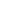 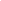 ¿SOLICITÓ ANTERIORMENTE BECA DE POSGRADO EN UNSJ?(Marcar con una X )¿SOLICITÓ ANTERIORMENTE BECA DE POSGRADO EN UNSJ?(Marcar con una X )¿SOLICITÓ ANTERIORMENTE BECA DE POSGRADO EN UNSJ?(Marcar con una X )¿SOLICITÓ ANTERIORMENTE BECA DE POSGRADO EN UNSJ?(Marcar con una X )¿SOLICITÓ ANTERIORMENTE BECA DE POSGRADO EN UNSJ?(Marcar con una X )¿SOLICITÓ ANTERIORMENTE BECA DE POSGRADO EN UNSJ?(Marcar con una X )¿SOLICITÓ ANTERIORMENTE BECA DE POSGRADO EN UNSJ?(Marcar con una X )¿SOLICITÓ ANTERIORMENTE BECA DE POSGRADO EN UNSJ?(Marcar con una X )¿SOLICITÓ ANTERIORMENTE BECA DE POSGRADO EN UNSJ?(Marcar con una X )¿SOLICITÓ ANTERIORMENTE BECA DE POSGRADO EN UNSJ?(Marcar con una X )¿SOLICITÓ ANTERIORMENTE BECA DE POSGRADO EN UNSJ?(Marcar con una X )¿SOLICITÓ ANTERIORMENTE BECA DE POSGRADO EN UNSJ?(Marcar con una X )¿SOLICITÓ ANTERIORMENTE BECA DE POSGRADO EN UNSJ?(Marcar con una X )¿SOLICITÓ ANTERIORMENTE BECA DE POSGRADO EN UNSJ?(Marcar con una X )¿SOLICITÓ ANTERIORMENTE BECA DE POSGRADO EN UNSJ?(Marcar con una X )AñoAñoAñoCarreraCarreraCarreraCarreraCarreraCarreraCarreraCarreraCarreraCarreraCarrera¿SOLICITÓ ANTERIORMENTE BECA DE POSGRADO EN UNSJ?(Marcar con una X )¿SOLICITÓ ANTERIORMENTE BECA DE POSGRADO EN UNSJ?(Marcar con una X )¿SOLICITÓ ANTERIORMENTE BECA DE POSGRADO EN UNSJ?(Marcar con una X )¿SOLICITÓ ANTERIORMENTE BECA DE POSGRADO EN UNSJ?(Marcar con una X )¿SOLICITÓ ANTERIORMENTE BECA DE POSGRADO EN UNSJ?(Marcar con una X )¿SOLICITÓ ANTERIORMENTE BECA DE POSGRADO EN UNSJ?(Marcar con una X )¿SOLICITÓ ANTERIORMENTE BECA DE POSGRADO EN UNSJ?(Marcar con una X )¿SOLICITÓ ANTERIORMENTE BECA DE POSGRADO EN UNSJ?(Marcar con una X )¿SOLICITÓ ANTERIORMENTE BECA DE POSGRADO EN UNSJ?(Marcar con una X )¿SOLICITÓ ANTERIORMENTE BECA DE POSGRADO EN UNSJ?(Marcar con una X )¿SOLICITÓ ANTERIORMENTE BECA DE POSGRADO EN UNSJ?(Marcar con una X )¿SOLICITÓ ANTERIORMENTE BECA DE POSGRADO EN UNSJ?(Marcar con una X )¿SOLICITÓ ANTERIORMENTE BECA DE POSGRADO EN UNSJ?(Marcar con una X )¿SOLICITÓ ANTERIORMENTE BECA DE POSGRADO EN UNSJ?(Marcar con una X )¿SOLICITÓ ANTERIORMENTE BECA DE POSGRADO EN UNSJ?(Marcar con una X )*Si solicitó anteriormente beca de posgrado, indique año y carrera.   *Si solicitó anteriormente beca de posgrado, indique año y carrera.   *Si solicitó anteriormente beca de posgrado, indique año y carrera.   *Si solicitó anteriormente beca de posgrado, indique año y carrera.   *Si solicitó anteriormente beca de posgrado, indique año y carrera.   *Si solicitó anteriormente beca de posgrado, indique año y carrera.   *Si solicitó anteriormente beca de posgrado, indique año y carrera.   *Si solicitó anteriormente beca de posgrado, indique año y carrera.   *Si solicitó anteriormente beca de posgrado, indique año y carrera.   *Si solicitó anteriormente beca de posgrado, indique año y carrera.   *Si solicitó anteriormente beca de posgrado, indique año y carrera.   *Si solicitó anteriormente beca de posgrado, indique año y carrera.   *Si solicitó anteriormente beca de posgrado, indique año y carrera.   *Si solicitó anteriormente beca de posgrado, indique año y carrera.   *Si solicitó anteriormente beca de posgrado, indique año y carrera.   *Si solicitó anteriormente beca de posgrado, indique año y carrera.   *Si solicitó anteriormente beca de posgrado, indique año y carrera.   *Si solicitó anteriormente beca de posgrado, indique año y carrera.   *Si solicitó anteriormente beca de posgrado, indique año y carrera.   *Si solicitó anteriormente beca de posgrado, indique año y carrera.   *Si solicitó anteriormente beca de posgrado, indique año y carrera.   *Si solicitó anteriormente beca de posgrado, indique año y carrera.   *Si solicitó anteriormente beca de posgrado, indique año y carrera.   *Si solicitó anteriormente beca de posgrado, indique año y carrera.   *Si solicitó anteriormente beca de posgrado, indique año y carrera.   *Si solicitó anteriormente beca de posgrado, indique año y carrera.   *Si solicitó anteriormente beca de posgrado, indique año y carrera.   *Si solicitó anteriormente beca de posgrado, indique año y carrera.   *Si solicitó anteriormente beca de posgrado, indique año y carrera.   *Si solicitó anteriormente beca de posgrado, indique año y carrera.   *Si solicitó anteriormente beca de posgrado, indique año y carrera.   *Si solicitó anteriormente beca de posgrado, indique año y carrera.   *Si solicitó anteriormente beca de posgrado, indique año y carrera.   SITUACIÓN DE REVISTA EN LA UNSJSITUACIÓN DE REVISTA EN LA UNSJSITUACIÓN DE REVISTA EN LA UNSJSITUACIÓN DE REVISTA EN LA UNSJSITUACIÓN DE REVISTA EN LA UNSJSITUACIÓN DE REVISTA EN LA UNSJSITUACIÓN DE REVISTA EN LA UNSJSITUACIÓN DE REVISTA EN LA UNSJSITUACIÓN DE REVISTA EN LA UNSJSITUACIÓN DE REVISTA EN LA UNSJSITUACIÓN DE REVISTA EN LA UNSJSITUACIÓN DE REVISTA EN LA UNSJSITUACIÓN DE REVISTA EN LA UNSJSITUACIÓN DE REVISTA EN LA UNSJSITUACIÓN DE REVISTA EN LA UNSJSITUACIÓN DE REVISTA EN LA UNSJSITUACIÓN DE REVISTA EN LA UNSJSITUACIÓN DE REVISTA EN LA UNSJSITUACIÓN DE REVISTA EN LA UNSJSITUACIÓN DE REVISTA EN LA UNSJSITUACIÓN DE REVISTA EN LA UNSJSITUACIÓN DE REVISTA EN LA UNSJSITUACIÓN DE REVISTA EN LA UNSJSITUACIÓN DE REVISTA EN LA UNSJSITUACIÓN DE REVISTA EN LA UNSJSITUACIÓN DE REVISTA EN LA UNSJSITUACIÓN DE REVISTA EN LA UNSJSITUACIÓN DE REVISTA EN LA UNSJSITUACIÓN DE REVISTA EN LA UNSJSITUACIÓN DE REVISTA EN LA UNSJSITUACIÓN DE REVISTA EN LA UNSJSITUACIÓN DE REVISTA EN LA UNSJSITUACIÓN DE REVISTA EN LA UNSJDOCENTES DOCENTES DOCENTES DOCENTES DOCENTES DOCENTES DOCENTES DOCENTES DOCENTES DOCENTES DOCENTES DOCENTES DOCENTES DOCENTES DOCENTES DOCENTES DOCENTES DOCENTES DOCENTES DOCENTES DOCENTES DOCENTES DOCENTES DOCENTES DOCENTES DOCENTES DOCENTES DOCENTES DOCENTES DOCENTES DOCENTES DOCENTES DOCENTES Unidad donde desarrolla las ActividadesUnidad donde desarrolla las ActividadesUnidad donde desarrolla las ActividadesUnidad donde desarrolla las ActividadesUnidad donde desarrolla las ActividadesUnidad donde desarrolla las ActividadesUnidad donde desarrolla las ActividadesUnidad donde desarrolla las ActividadesUnidad donde desarrolla las ActividadesUnidad donde desarrolla las ActividadesUnidad donde desarrolla las ActividadesUnidad donde desarrolla las ActividadesUnidad donde desarrolla las ActividadesUnidad donde desarrolla las ActividadesUnidad donde desarrolla las ActividadesCargoCargoCargoCargoCargoDedic.Dedic.Dedic.Dedic.Dedic.CarácterCarácterCarácterCarácterCarácterCarácterAntig. en añosAntig. en añosAntig. en añosFIRMA Y ACLARACIÓN DEL DIRECTOR DE LA UNIDAD EN DONDE DESARROLLA SUS ACTIVIDADESFIRMA Y ACLARACIÓN DEL DIRECTOR DE LA UNIDAD EN DONDE DESARROLLA SUS ACTIVIDADESFIRMA Y ACLARACIÓN DEL DIRECTOR DE LA UNIDAD EN DONDE DESARROLLA SUS ACTIVIDADESFIRMA Y ACLARACIÓN DEL DIRECTOR DE LA UNIDAD EN DONDE DESARROLLA SUS ACTIVIDADESFIRMA Y ACLARACIÓN DEL DIRECTOR DE LA UNIDAD EN DONDE DESARROLLA SUS ACTIVIDADESFIRMA Y ACLARACIÓN DEL DIRECTOR DE LA UNIDAD EN DONDE DESARROLLA SUS ACTIVIDADESFIRMA Y ACLARACIÓN DEL DIRECTOR DE LA UNIDAD EN DONDE DESARROLLA SUS ACTIVIDADESFIRMA Y ACLARACIÓN DEL DIRECTOR DE LA UNIDAD EN DONDE DESARROLLA SUS ACTIVIDADESFIRMA Y ACLARACIÓN DEL DIRECTOR DE LA UNIDAD EN DONDE DESARROLLA SUS ACTIVIDADESFIRMA Y ACLARACIÓN DEL DIRECTOR DE LA UNIDAD EN DONDE DESARROLLA SUS ACTIVIDADESFIRMA Y ACLARACIÓN DEL DIRECTOR DE LA UNIDAD EN DONDE DESARROLLA SUS ACTIVIDADESFIRMA Y ACLARACIÓN DEL DIRECTOR DE LA UNIDAD EN DONDE DESARROLLA SUS ACTIVIDADESFIRMA Y ACLARACIÓN DEL DIRECTOR DE LA UNIDAD EN DONDE DESARROLLA SUS ACTIVIDADESFIRMA Y ACLARACIÓN DEL DIRECTOR DE LA UNIDAD EN DONDE DESARROLLA SUS ACTIVIDADESFIRMA Y ACLARACIÓN DEL DIRECTOR DE LA UNIDAD EN DONDE DESARROLLA SUS ACTIVIDADESFIRMA Y ACLARACIÓN DEL DIRECTOR DE LA UNIDAD EN DONDE DESARROLLA SUS ACTIVIDADESFIRMA Y ACLARACIÓN DEL DIRECTOR DE LA UNIDAD EN DONDE DESARROLLA SUS ACTIVIDADESFIRMA Y ACLARACIÓN DEL DIRECTOR DE LA UNIDAD EN DONDE DESARROLLA SUS ACTIVIDADESFIRMA Y ACLARACIÓN DEL DIRECTOR DE LA UNIDAD EN DONDE DESARROLLA SUS ACTIVIDADESFIRMA Y ACLARACIÓN DEL DIRECTOR DE LA UNIDAD EN DONDE DESARROLLA SUS ACTIVIDADESFIRMA Y ACLARACIÓN DEL DIRECTOR DE LA UNIDAD EN DONDE DESARROLLA SUS ACTIVIDADESFIRMA Y ACLARACIÓN DEL DIRECTOR DE LA UNIDAD EN DONDE DESARROLLA SUS ACTIVIDADESFIRMA Y ACLARACIÓN DEL DIRECTOR DE LA UNIDAD EN DONDE DESARROLLA SUS ACTIVIDADESFIRMA Y ACLARACIÓN DEL DIRECTOR DE LA UNIDAD EN DONDE DESARROLLA SUS ACTIVIDADESFIRMA Y ACLARACIÓN DEL DIRECTOR DE LA UNIDAD EN DONDE DESARROLLA SUS ACTIVIDADESFIRMA Y ACLARACIÓN DEL DIRECTOR DE LA UNIDAD EN DONDE DESARROLLA SUS ACTIVIDADESFIRMA Y ACLARACIÓN DEL DIRECTOR DE LA UNIDAD EN DONDE DESARROLLA SUS ACTIVIDADESFIRMA Y ACLARACIÓN DEL DIRECTOR DE LA UNIDAD EN DONDE DESARROLLA SUS ACTIVIDADESFIRMA Y ACLARACIÓN DEL DIRECTOR DE LA UNIDAD EN DONDE DESARROLLA SUS ACTIVIDADESFIRMA Y ACLARACIÓN DEL DIRECTOR DE LA UNIDAD EN DONDE DESARROLLA SUS ACTIVIDADESFIRMA Y ACLARACIÓN DEL DIRECTOR DE LA UNIDAD EN DONDE DESARROLLA SUS ACTIVIDADESFIRMA Y ACLARACIÓN DEL DIRECTOR DE LA UNIDAD EN DONDE DESARROLLA SUS ACTIVIDADESFIRMA Y ACLARACIÓN DEL DIRECTOR DE LA UNIDAD EN DONDE DESARROLLA SUS ACTIVIDADESPERSONAL NODOCENTEPERSONAL NODOCENTEPERSONAL NODOCENTEPERSONAL NODOCENTEPERSONAL NODOCENTEPERSONAL NODOCENTEPERSONAL NODOCENTEPERSONAL NODOCENTEPERSONAL NODOCENTEPERSONAL NODOCENTEPERSONAL NODOCENTEPERSONAL NODOCENTEPERSONAL NODOCENTEPERSONAL NODOCENTEPERSONAL NODOCENTEPERSONAL NODOCENTEPERSONAL NODOCENTEPERSONAL NODOCENTEPERSONAL NODOCENTEPERSONAL NODOCENTEPERSONAL NODOCENTEPERSONAL NODOCENTEPERSONAL NODOCENTEPERSONAL NODOCENTEPERSONAL NODOCENTEPERSONAL NODOCENTEPERSONAL NODOCENTEPERSONAL NODOCENTEPERSONAL NODOCENTEPERSONAL NODOCENTEPERSONAL NODOCENTEPERSONAL NODOCENTEPERSONAL NODOCENTEUnidad donde desarrolla las actividadesUnidad donde desarrolla las actividadesUnidad donde desarrolla las actividadesUnidad donde desarrolla las actividadesUnidad donde desarrolla las actividadesUnidad donde desarrolla las actividadesUnidad donde desarrolla las actividadesUnidad donde desarrolla las actividadesUnidad donde desarrolla las actividadesUnidad donde desarrolla las actividadesUnidad donde desarrolla las actividadesUnidad donde desarrolla las actividadesUnidad donde desarrolla las actividadesUnidad donde desarrolla las actividadesUnidad donde desarrolla las actividadesCategoríaCategoríaCategoríaCategoríaCategoríaCategoríaCategoríaCategoríaAgrup.Agrup.Agrup.Agrup.Agrup.Antig. en añosAntig. en añosAntig. en añosAntig. en añosAntig. en añosFunciones habituales que cumpleFunciones habituales que cumpleFunciones habituales que cumpleFunciones habituales que cumpleFunciones habituales que cumpleFunciones habituales que cumpleFunciones habituales que cumpleFunciones habituales que cumpleFunciones habituales que cumpleFunciones habituales que cumpleFunciones habituales que cumpleFunciones habituales que cumpleFunciones habituales que cumpleFunciones habituales que cumpleFunciones habituales que cumpleFunciones habituales que cumpleFunciones habituales que cumpleFunciones habituales que cumpleFunciones habituales que cumpleFunciones habituales que cumpleFunciones habituales que cumpleFunciones habituales que cumpleFunciones habituales que cumpleFunciones habituales que cumpleFunciones habituales que cumpleFunciones habituales que cumpleFunciones habituales que cumpleFunciones habituales que cumpleFunciones habituales que cumpleFunciones habituales que cumpleFunciones habituales que cumpleFunciones habituales que cumpleFunciones habituales que cumpleFIRMA Y ACLARACIÓN DEL DIRECTOR DE LA UNIDAD EN DONDE DESARROLLA SUS ACTIVIDADESFIRMA Y ACLARACIÓN DEL DIRECTOR DE LA UNIDAD EN DONDE DESARROLLA SUS ACTIVIDADESFIRMA Y ACLARACIÓN DEL DIRECTOR DE LA UNIDAD EN DONDE DESARROLLA SUS ACTIVIDADESFIRMA Y ACLARACIÓN DEL DIRECTOR DE LA UNIDAD EN DONDE DESARROLLA SUS ACTIVIDADESFIRMA Y ACLARACIÓN DEL DIRECTOR DE LA UNIDAD EN DONDE DESARROLLA SUS ACTIVIDADESFIRMA Y ACLARACIÓN DEL DIRECTOR DE LA UNIDAD EN DONDE DESARROLLA SUS ACTIVIDADESFIRMA Y ACLARACIÓN DEL DIRECTOR DE LA UNIDAD EN DONDE DESARROLLA SUS ACTIVIDADESFIRMA Y ACLARACIÓN DEL DIRECTOR DE LA UNIDAD EN DONDE DESARROLLA SUS ACTIVIDADESFIRMA Y ACLARACIÓN DEL DIRECTOR DE LA UNIDAD EN DONDE DESARROLLA SUS ACTIVIDADESFIRMA Y ACLARACIÓN DEL DIRECTOR DE LA UNIDAD EN DONDE DESARROLLA SUS ACTIVIDADESFIRMA Y ACLARACIÓN DEL DIRECTOR DE LA UNIDAD EN DONDE DESARROLLA SUS ACTIVIDADESFIRMA Y ACLARACIÓN DEL DIRECTOR DE LA UNIDAD EN DONDE DESARROLLA SUS ACTIVIDADESFIRMA Y ACLARACIÓN DEL DIRECTOR DE LA UNIDAD EN DONDE DESARROLLA SUS ACTIVIDADESFIRMA Y ACLARACIÓN DEL DIRECTOR DE LA UNIDAD EN DONDE DESARROLLA SUS ACTIVIDADESFIRMA Y ACLARACIÓN DEL DIRECTOR DE LA UNIDAD EN DONDE DESARROLLA SUS ACTIVIDADESFIRMA Y ACLARACIÓN DEL DIRECTOR DE LA UNIDAD EN DONDE DESARROLLA SUS ACTIVIDADESFIRMA Y ACLARACIÓN DEL DIRECTOR DE LA UNIDAD EN DONDE DESARROLLA SUS ACTIVIDADESFIRMA Y ACLARACIÓN DEL DIRECTOR DE LA UNIDAD EN DONDE DESARROLLA SUS ACTIVIDADESFIRMA Y ACLARACIÓN DEL DIRECTOR DE LA UNIDAD EN DONDE DESARROLLA SUS ACTIVIDADESFIRMA Y ACLARACIÓN DEL DIRECTOR DE LA UNIDAD EN DONDE DESARROLLA SUS ACTIVIDADESFIRMA Y ACLARACIÓN DEL DIRECTOR DE LA UNIDAD EN DONDE DESARROLLA SUS ACTIVIDADESFIRMA Y ACLARACIÓN DEL DIRECTOR DE LA UNIDAD EN DONDE DESARROLLA SUS ACTIVIDADESFIRMA Y ACLARACIÓN DEL DIRECTOR DE LA UNIDAD EN DONDE DESARROLLA SUS ACTIVIDADESFIRMA Y ACLARACIÓN DEL DIRECTOR DE LA UNIDAD EN DONDE DESARROLLA SUS ACTIVIDADESFIRMA Y ACLARACIÓN DEL DIRECTOR DE LA UNIDAD EN DONDE DESARROLLA SUS ACTIVIDADESFIRMA Y ACLARACIÓN DEL DIRECTOR DE LA UNIDAD EN DONDE DESARROLLA SUS ACTIVIDADESFIRMA Y ACLARACIÓN DEL DIRECTOR DE LA UNIDAD EN DONDE DESARROLLA SUS ACTIVIDADESFIRMA Y ACLARACIÓN DEL DIRECTOR DE LA UNIDAD EN DONDE DESARROLLA SUS ACTIVIDADESFIRMA Y ACLARACIÓN DEL DIRECTOR DE LA UNIDAD EN DONDE DESARROLLA SUS ACTIVIDADESFIRMA Y ACLARACIÓN DEL DIRECTOR DE LA UNIDAD EN DONDE DESARROLLA SUS ACTIVIDADESFIRMA Y ACLARACIÓN DEL DIRECTOR DE LA UNIDAD EN DONDE DESARROLLA SUS ACTIVIDADESFIRMA Y ACLARACIÓN DEL DIRECTOR DE LA UNIDAD EN DONDE DESARROLLA SUS ACTIVIDADESFIRMA Y ACLARACIÓN DEL DIRECTOR DE LA UNIDAD EN DONDE DESARROLLA SUS ACTIVIDADESPARA TODOS LOS POSTULANTESDATOS RELACIONADOS CON LAS FUNCIONES, CARGOS Y OCUPACIONES(*)PARA TODOS LOS POSTULANTESDATOS RELACIONADOS CON LAS FUNCIONES, CARGOS Y OCUPACIONES(*)PARA TODOS LOS POSTULANTESDATOS RELACIONADOS CON LAS FUNCIONES, CARGOS Y OCUPACIONES(*)PARA TODOS LOS POSTULANTESDATOS RELACIONADOS CON LAS FUNCIONES, CARGOS Y OCUPACIONES(*)PARA TODOS LOS POSTULANTESDATOS RELACIONADOS CON LAS FUNCIONES, CARGOS Y OCUPACIONES(*)PARA TODOS LOS POSTULANTESDATOS RELACIONADOS CON LAS FUNCIONES, CARGOS Y OCUPACIONES(*)PARA TODOS LOS POSTULANTESDATOS RELACIONADOS CON LAS FUNCIONES, CARGOS Y OCUPACIONES(*)PARA TODOS LOS POSTULANTESDATOS RELACIONADOS CON LAS FUNCIONES, CARGOS Y OCUPACIONES(*)PARA TODOS LOS POSTULANTESDATOS RELACIONADOS CON LAS FUNCIONES, CARGOS Y OCUPACIONES(*)PARA TODOS LOS POSTULANTESDATOS RELACIONADOS CON LAS FUNCIONES, CARGOS Y OCUPACIONES(*)PARA TODOS LOS POSTULANTESDATOS RELACIONADOS CON LAS FUNCIONES, CARGOS Y OCUPACIONES(*)PARA TODOS LOS POSTULANTESDATOS RELACIONADOS CON LAS FUNCIONES, CARGOS Y OCUPACIONES(*)PARA TODOS LOS POSTULANTESDATOS RELACIONADOS CON LAS FUNCIONES, CARGOS Y OCUPACIONES(*)PARA TODOS LOS POSTULANTESDATOS RELACIONADOS CON LAS FUNCIONES, CARGOS Y OCUPACIONES(*)PARA TODOS LOS POSTULANTESDATOS RELACIONADOS CON LAS FUNCIONES, CARGOS Y OCUPACIONES(*)PARA TODOS LOS POSTULANTESDATOS RELACIONADOS CON LAS FUNCIONES, CARGOS Y OCUPACIONES(*)PARA TODOS LOS POSTULANTESDATOS RELACIONADOS CON LAS FUNCIONES, CARGOS Y OCUPACIONES(*)PARA TODOS LOS POSTULANTESDATOS RELACIONADOS CON LAS FUNCIONES, CARGOS Y OCUPACIONES(*)PARA TODOS LOS POSTULANTESDATOS RELACIONADOS CON LAS FUNCIONES, CARGOS Y OCUPACIONES(*)PARA TODOS LOS POSTULANTESDATOS RELACIONADOS CON LAS FUNCIONES, CARGOS Y OCUPACIONES(*)PARA TODOS LOS POSTULANTESDATOS RELACIONADOS CON LAS FUNCIONES, CARGOS Y OCUPACIONES(*)PARA TODOS LOS POSTULANTESDATOS RELACIONADOS CON LAS FUNCIONES, CARGOS Y OCUPACIONES(*)PARA TODOS LOS POSTULANTESDATOS RELACIONADOS CON LAS FUNCIONES, CARGOS Y OCUPACIONES(*)PARA TODOS LOS POSTULANTESDATOS RELACIONADOS CON LAS FUNCIONES, CARGOS Y OCUPACIONES(*)PARA TODOS LOS POSTULANTESDATOS RELACIONADOS CON LAS FUNCIONES, CARGOS Y OCUPACIONES(*)PARA TODOS LOS POSTULANTESDATOS RELACIONADOS CON LAS FUNCIONES, CARGOS Y OCUPACIONES(*)PARA TODOS LOS POSTULANTESDATOS RELACIONADOS CON LAS FUNCIONES, CARGOS Y OCUPACIONES(*)PARA TODOS LOS POSTULANTESDATOS RELACIONADOS CON LAS FUNCIONES, CARGOS Y OCUPACIONES(*)PARA TODOS LOS POSTULANTESDATOS RELACIONADOS CON LAS FUNCIONES, CARGOS Y OCUPACIONES(*)PARA TODOS LOS POSTULANTESDATOS RELACIONADOS CON LAS FUNCIONES, CARGOS Y OCUPACIONES(*)PARA TODOS LOS POSTULANTESDATOS RELACIONADOS CON LAS FUNCIONES, CARGOS Y OCUPACIONES(*)PARA TODOS LOS POSTULANTESDATOS RELACIONADOS CON LAS FUNCIONES, CARGOS Y OCUPACIONES(*)PARA TODOS LOS POSTULANTESDATOS RELACIONADOS CON LAS FUNCIONES, CARGOS Y OCUPACIONES(*)Repartición, Establecimiento, Institución o EmpresaRepartición, Establecimiento, Institución o EmpresaRepartición, Establecimiento, Institución o EmpresaRepartición, Establecimiento, Institución o EmpresaRepartición, Establecimiento, Institución o EmpresaRepartición, Establecimiento, Institución o EmpresaRepartición, Establecimiento, Institución o EmpresaRepartición, Establecimiento, Institución o EmpresaRepartición, Establecimiento, Institución o EmpresaRepartición, Establecimiento, Institución o EmpresaRepartición, Establecimiento, Institución o EmpresaRepartición, Establecimiento, Institución o EmpresaRepartición, Establecimiento, Institución o EmpresaRepartición, Establecimiento, Institución o EmpresaRepartición, Establecimiento, Institución o EmpresaRepartición, Establecimiento, Institución o EmpresaRepartición, Establecimiento, Institución o EmpresaRepartición, Establecimiento, Institución o EmpresaRepartición, Establecimiento, Institución o EmpresaRepartición, Establecimiento, Institución o EmpresaRepartición, Establecimiento, Institución o EmpresaCargo o ActividadCargo o ActividadCargo o ActividadCargo o ActividadCargo o ActividadCargo o ActividadCargo o ActividadTotal de Hs.Total de Hs.Total de Hs.Total de Hs.Total de Hs.12345(*) Deberá declarar todos los cargos, actividades y ocupaciones que desempeñe, cualquiera sea la naturaleza jurídica de la repartición, institución o empresa. (Administración Pública Centralizada, Descentralizada, otras Universidades, Empresas Privadas, etc.)(*) Deberá declarar todos los cargos, actividades y ocupaciones que desempeñe, cualquiera sea la naturaleza jurídica de la repartición, institución o empresa. (Administración Pública Centralizada, Descentralizada, otras Universidades, Empresas Privadas, etc.)(*) Deberá declarar todos los cargos, actividades y ocupaciones que desempeñe, cualquiera sea la naturaleza jurídica de la repartición, institución o empresa. (Administración Pública Centralizada, Descentralizada, otras Universidades, Empresas Privadas, etc.)(*) Deberá declarar todos los cargos, actividades y ocupaciones que desempeñe, cualquiera sea la naturaleza jurídica de la repartición, institución o empresa. (Administración Pública Centralizada, Descentralizada, otras Universidades, Empresas Privadas, etc.)(*) Deberá declarar todos los cargos, actividades y ocupaciones que desempeñe, cualquiera sea la naturaleza jurídica de la repartición, institución o empresa. (Administración Pública Centralizada, Descentralizada, otras Universidades, Empresas Privadas, etc.)(*) Deberá declarar todos los cargos, actividades y ocupaciones que desempeñe, cualquiera sea la naturaleza jurídica de la repartición, institución o empresa. (Administración Pública Centralizada, Descentralizada, otras Universidades, Empresas Privadas, etc.)(*) Deberá declarar todos los cargos, actividades y ocupaciones que desempeñe, cualquiera sea la naturaleza jurídica de la repartición, institución o empresa. (Administración Pública Centralizada, Descentralizada, otras Universidades, Empresas Privadas, etc.)(*) Deberá declarar todos los cargos, actividades y ocupaciones que desempeñe, cualquiera sea la naturaleza jurídica de la repartición, institución o empresa. (Administración Pública Centralizada, Descentralizada, otras Universidades, Empresas Privadas, etc.)(*) Deberá declarar todos los cargos, actividades y ocupaciones que desempeñe, cualquiera sea la naturaleza jurídica de la repartición, institución o empresa. (Administración Pública Centralizada, Descentralizada, otras Universidades, Empresas Privadas, etc.)(*) Deberá declarar todos los cargos, actividades y ocupaciones que desempeñe, cualquiera sea la naturaleza jurídica de la repartición, institución o empresa. (Administración Pública Centralizada, Descentralizada, otras Universidades, Empresas Privadas, etc.)(*) Deberá declarar todos los cargos, actividades y ocupaciones que desempeñe, cualquiera sea la naturaleza jurídica de la repartición, institución o empresa. (Administración Pública Centralizada, Descentralizada, otras Universidades, Empresas Privadas, etc.)(*) Deberá declarar todos los cargos, actividades y ocupaciones que desempeñe, cualquiera sea la naturaleza jurídica de la repartición, institución o empresa. (Administración Pública Centralizada, Descentralizada, otras Universidades, Empresas Privadas, etc.)(*) Deberá declarar todos los cargos, actividades y ocupaciones que desempeñe, cualquiera sea la naturaleza jurídica de la repartición, institución o empresa. (Administración Pública Centralizada, Descentralizada, otras Universidades, Empresas Privadas, etc.)(*) Deberá declarar todos los cargos, actividades y ocupaciones que desempeñe, cualquiera sea la naturaleza jurídica de la repartición, institución o empresa. (Administración Pública Centralizada, Descentralizada, otras Universidades, Empresas Privadas, etc.)(*) Deberá declarar todos los cargos, actividades y ocupaciones que desempeñe, cualquiera sea la naturaleza jurídica de la repartición, institución o empresa. (Administración Pública Centralizada, Descentralizada, otras Universidades, Empresas Privadas, etc.)(*) Deberá declarar todos los cargos, actividades y ocupaciones que desempeñe, cualquiera sea la naturaleza jurídica de la repartición, institución o empresa. (Administración Pública Centralizada, Descentralizada, otras Universidades, Empresas Privadas, etc.)(*) Deberá declarar todos los cargos, actividades y ocupaciones que desempeñe, cualquiera sea la naturaleza jurídica de la repartición, institución o empresa. (Administración Pública Centralizada, Descentralizada, otras Universidades, Empresas Privadas, etc.)(*) Deberá declarar todos los cargos, actividades y ocupaciones que desempeñe, cualquiera sea la naturaleza jurídica de la repartición, institución o empresa. (Administración Pública Centralizada, Descentralizada, otras Universidades, Empresas Privadas, etc.)(*) Deberá declarar todos los cargos, actividades y ocupaciones que desempeñe, cualquiera sea la naturaleza jurídica de la repartición, institución o empresa. (Administración Pública Centralizada, Descentralizada, otras Universidades, Empresas Privadas, etc.)(*) Deberá declarar todos los cargos, actividades y ocupaciones que desempeñe, cualquiera sea la naturaleza jurídica de la repartición, institución o empresa. (Administración Pública Centralizada, Descentralizada, otras Universidades, Empresas Privadas, etc.)(*) Deberá declarar todos los cargos, actividades y ocupaciones que desempeñe, cualquiera sea la naturaleza jurídica de la repartición, institución o empresa. (Administración Pública Centralizada, Descentralizada, otras Universidades, Empresas Privadas, etc.)(*) Deberá declarar todos los cargos, actividades y ocupaciones que desempeñe, cualquiera sea la naturaleza jurídica de la repartición, institución o empresa. (Administración Pública Centralizada, Descentralizada, otras Universidades, Empresas Privadas, etc.)(*) Deberá declarar todos los cargos, actividades y ocupaciones que desempeñe, cualquiera sea la naturaleza jurídica de la repartición, institución o empresa. (Administración Pública Centralizada, Descentralizada, otras Universidades, Empresas Privadas, etc.)(*) Deberá declarar todos los cargos, actividades y ocupaciones que desempeñe, cualquiera sea la naturaleza jurídica de la repartición, institución o empresa. (Administración Pública Centralizada, Descentralizada, otras Universidades, Empresas Privadas, etc.)(*) Deberá declarar todos los cargos, actividades y ocupaciones que desempeñe, cualquiera sea la naturaleza jurídica de la repartición, institución o empresa. (Administración Pública Centralizada, Descentralizada, otras Universidades, Empresas Privadas, etc.)(*) Deberá declarar todos los cargos, actividades y ocupaciones que desempeñe, cualquiera sea la naturaleza jurídica de la repartición, institución o empresa. (Administración Pública Centralizada, Descentralizada, otras Universidades, Empresas Privadas, etc.)(*) Deberá declarar todos los cargos, actividades y ocupaciones que desempeñe, cualquiera sea la naturaleza jurídica de la repartición, institución o empresa. (Administración Pública Centralizada, Descentralizada, otras Universidades, Empresas Privadas, etc.)(*) Deberá declarar todos los cargos, actividades y ocupaciones que desempeñe, cualquiera sea la naturaleza jurídica de la repartición, institución o empresa. (Administración Pública Centralizada, Descentralizada, otras Universidades, Empresas Privadas, etc.)(*) Deberá declarar todos los cargos, actividades y ocupaciones que desempeñe, cualquiera sea la naturaleza jurídica de la repartición, institución o empresa. (Administración Pública Centralizada, Descentralizada, otras Universidades, Empresas Privadas, etc.)(*) Deberá declarar todos los cargos, actividades y ocupaciones que desempeñe, cualquiera sea la naturaleza jurídica de la repartición, institución o empresa. (Administración Pública Centralizada, Descentralizada, otras Universidades, Empresas Privadas, etc.)(*) Deberá declarar todos los cargos, actividades y ocupaciones que desempeñe, cualquiera sea la naturaleza jurídica de la repartición, institución o empresa. (Administración Pública Centralizada, Descentralizada, otras Universidades, Empresas Privadas, etc.)(*) Deberá declarar todos los cargos, actividades y ocupaciones que desempeñe, cualquiera sea la naturaleza jurídica de la repartición, institución o empresa. (Administración Pública Centralizada, Descentralizada, otras Universidades, Empresas Privadas, etc.)(*) Deberá declarar todos los cargos, actividades y ocupaciones que desempeñe, cualquiera sea la naturaleza jurídica de la repartición, institución o empresa. (Administración Pública Centralizada, Descentralizada, otras Universidades, Empresas Privadas, etc.)EGRESADOSEGRESADOSEGRESADOSEGRESADOSEGRESADOSEGRESADOSEGRESADOSEGRESADOSEGRESADOSEGRESADOSEGRESADOSEGRESADOSEGRESADOSEGRESADOSEGRESADOSEGRESADOSEGRESADOSEGRESADOSEGRESADOSEGRESADOSEGRESADOSEGRESADOSEGRESADOSEGRESADOSEGRESADOSEGRESADOSEGRESADOSEGRESADOSEGRESADOSEGRESADOSEGRESADOSEGRESADOSEGRESADOSDetalle actividades que no se encuadren en los datos relacionados con las funciones, cargos y ocupaciones. (pasantías, adscripciones, contratos, etc.) Indique: Lugar, Dedicación, Carácter, Antigüedad en añosDetalle actividades que no se encuadren en los datos relacionados con las funciones, cargos y ocupaciones. (pasantías, adscripciones, contratos, etc.) Indique: Lugar, Dedicación, Carácter, Antigüedad en añosDetalle actividades que no se encuadren en los datos relacionados con las funciones, cargos y ocupaciones. (pasantías, adscripciones, contratos, etc.) Indique: Lugar, Dedicación, Carácter, Antigüedad en añosDetalle actividades que no se encuadren en los datos relacionados con las funciones, cargos y ocupaciones. (pasantías, adscripciones, contratos, etc.) Indique: Lugar, Dedicación, Carácter, Antigüedad en añosDetalle actividades que no se encuadren en los datos relacionados con las funciones, cargos y ocupaciones. (pasantías, adscripciones, contratos, etc.) Indique: Lugar, Dedicación, Carácter, Antigüedad en añosDetalle actividades que no se encuadren en los datos relacionados con las funciones, cargos y ocupaciones. (pasantías, adscripciones, contratos, etc.) Indique: Lugar, Dedicación, Carácter, Antigüedad en añosDetalle actividades que no se encuadren en los datos relacionados con las funciones, cargos y ocupaciones. (pasantías, adscripciones, contratos, etc.) Indique: Lugar, Dedicación, Carácter, Antigüedad en añosDetalle actividades que no se encuadren en los datos relacionados con las funciones, cargos y ocupaciones. (pasantías, adscripciones, contratos, etc.) Indique: Lugar, Dedicación, Carácter, Antigüedad en añosDetalle actividades que no se encuadren en los datos relacionados con las funciones, cargos y ocupaciones. (pasantías, adscripciones, contratos, etc.) Indique: Lugar, Dedicación, Carácter, Antigüedad en añosDetalle actividades que no se encuadren en los datos relacionados con las funciones, cargos y ocupaciones. (pasantías, adscripciones, contratos, etc.) Indique: Lugar, Dedicación, Carácter, Antigüedad en añosDetalle actividades que no se encuadren en los datos relacionados con las funciones, cargos y ocupaciones. (pasantías, adscripciones, contratos, etc.) Indique: Lugar, Dedicación, Carácter, Antigüedad en añosDetalle actividades que no se encuadren en los datos relacionados con las funciones, cargos y ocupaciones. (pasantías, adscripciones, contratos, etc.) Indique: Lugar, Dedicación, Carácter, Antigüedad en añosDetalle actividades que no se encuadren en los datos relacionados con las funciones, cargos y ocupaciones. (pasantías, adscripciones, contratos, etc.) Indique: Lugar, Dedicación, Carácter, Antigüedad en añosDetalle actividades que no se encuadren en los datos relacionados con las funciones, cargos y ocupaciones. (pasantías, adscripciones, contratos, etc.) Indique: Lugar, Dedicación, Carácter, Antigüedad en añosDetalle actividades que no se encuadren en los datos relacionados con las funciones, cargos y ocupaciones. (pasantías, adscripciones, contratos, etc.) Indique: Lugar, Dedicación, Carácter, Antigüedad en añosDetalle actividades que no se encuadren en los datos relacionados con las funciones, cargos y ocupaciones. (pasantías, adscripciones, contratos, etc.) Indique: Lugar, Dedicación, Carácter, Antigüedad en añosDetalle actividades que no se encuadren en los datos relacionados con las funciones, cargos y ocupaciones. (pasantías, adscripciones, contratos, etc.) Indique: Lugar, Dedicación, Carácter, Antigüedad en añosDetalle actividades que no se encuadren en los datos relacionados con las funciones, cargos y ocupaciones. (pasantías, adscripciones, contratos, etc.) Indique: Lugar, Dedicación, Carácter, Antigüedad en añosDetalle actividades que no se encuadren en los datos relacionados con las funciones, cargos y ocupaciones. (pasantías, adscripciones, contratos, etc.) Indique: Lugar, Dedicación, Carácter, Antigüedad en añosDetalle actividades que no se encuadren en los datos relacionados con las funciones, cargos y ocupaciones. (pasantías, adscripciones, contratos, etc.) Indique: Lugar, Dedicación, Carácter, Antigüedad en añosDetalle actividades que no se encuadren en los datos relacionados con las funciones, cargos y ocupaciones. (pasantías, adscripciones, contratos, etc.) Indique: Lugar, Dedicación, Carácter, Antigüedad en añosDetalle actividades que no se encuadren en los datos relacionados con las funciones, cargos y ocupaciones. (pasantías, adscripciones, contratos, etc.) Indique: Lugar, Dedicación, Carácter, Antigüedad en añosDetalle actividades que no se encuadren en los datos relacionados con las funciones, cargos y ocupaciones. (pasantías, adscripciones, contratos, etc.) Indique: Lugar, Dedicación, Carácter, Antigüedad en añosDetalle actividades que no se encuadren en los datos relacionados con las funciones, cargos y ocupaciones. (pasantías, adscripciones, contratos, etc.) Indique: Lugar, Dedicación, Carácter, Antigüedad en añosDetalle actividades que no se encuadren en los datos relacionados con las funciones, cargos y ocupaciones. (pasantías, adscripciones, contratos, etc.) Indique: Lugar, Dedicación, Carácter, Antigüedad en añosDetalle actividades que no se encuadren en los datos relacionados con las funciones, cargos y ocupaciones. (pasantías, adscripciones, contratos, etc.) Indique: Lugar, Dedicación, Carácter, Antigüedad en añosDetalle actividades que no se encuadren en los datos relacionados con las funciones, cargos y ocupaciones. (pasantías, adscripciones, contratos, etc.) Indique: Lugar, Dedicación, Carácter, Antigüedad en añosDetalle actividades que no se encuadren en los datos relacionados con las funciones, cargos y ocupaciones. (pasantías, adscripciones, contratos, etc.) Indique: Lugar, Dedicación, Carácter, Antigüedad en añosDetalle actividades que no se encuadren en los datos relacionados con las funciones, cargos y ocupaciones. (pasantías, adscripciones, contratos, etc.) Indique: Lugar, Dedicación, Carácter, Antigüedad en añosDetalle actividades que no se encuadren en los datos relacionados con las funciones, cargos y ocupaciones. (pasantías, adscripciones, contratos, etc.) Indique: Lugar, Dedicación, Carácter, Antigüedad en añosDetalle actividades que no se encuadren en los datos relacionados con las funciones, cargos y ocupaciones. (pasantías, adscripciones, contratos, etc.) Indique: Lugar, Dedicación, Carácter, Antigüedad en añosDetalle actividades que no se encuadren en los datos relacionados con las funciones, cargos y ocupaciones. (pasantías, adscripciones, contratos, etc.) Indique: Lugar, Dedicación, Carácter, Antigüedad en añosDetalle actividades que no se encuadren en los datos relacionados con las funciones, cargos y ocupaciones. (pasantías, adscripciones, contratos, etc.) Indique: Lugar, Dedicación, Carácter, Antigüedad en añosDOCUMENTACIÓN OBLIGATORIA GENERALSINONº de foja.NOTA DE SOLICITUD1FORMULARIO COMPLETO Y FIRMADO2FOTOCOPIA DNI3CURRÍCULUM VITAE ABREVIADO de los últimos cinco añosPLAN DE LABOR firmado por el Director de Tesis o Carrera.COSTO ANUAL Y TOTAL DE LA MATRÍCULASI ES EGRESADO:a) Certificado analítico de egresob) FIANZA (una vez seleccionado el postulante)SI ES DOCENTE sin cargo regular:a) FIANZA (Una vez seleccionado el postulante)SI SOLICITA POR PRIMERA VEZSI SOLICITA POR PRIMERA VEZSI SOLICITA POR PRIMERA VEZSI SOLICITA POR PRIMERA VEZConstancia de Admisión en la Carrera firmada por autoridad competenteSI SOLICITA RENOVACIÓNSI SOLICITA RENOVACIÓNSI SOLICITA RENOVACIÓNSI SOLICITA RENOVACIÓNESTADO DE AVANCE firmado por autoridad competenteCONSTANCIA DE PAGO DE MATRÍCULA DEL PERIODO ANTERIOR